Состав сборной команды Казанской ГАВМ по баскетболу (мужчины)Фото студентаИнформация об игроке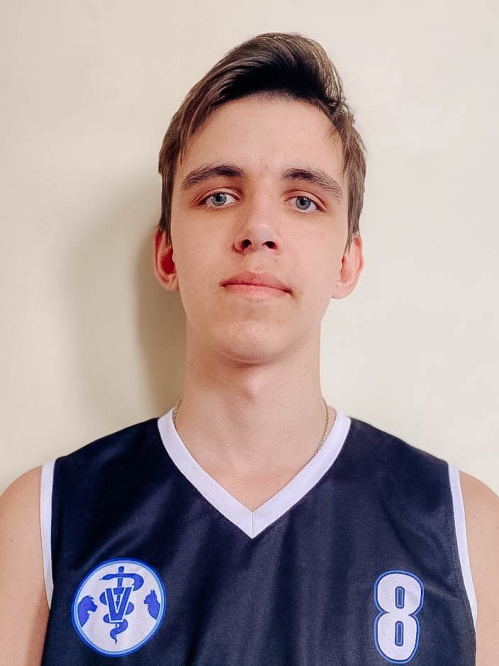 ФИО Ефименко Павел Борисович
Дата рождения 08.06.2004
Факультет ФВМ
Курс, группа 1 курс, 109 группа
Форма обучения коммерция
Направление подготовки 36.05.01 Ветеринария Спортивное звание, спортивный разряд нетПриказ о зачислении 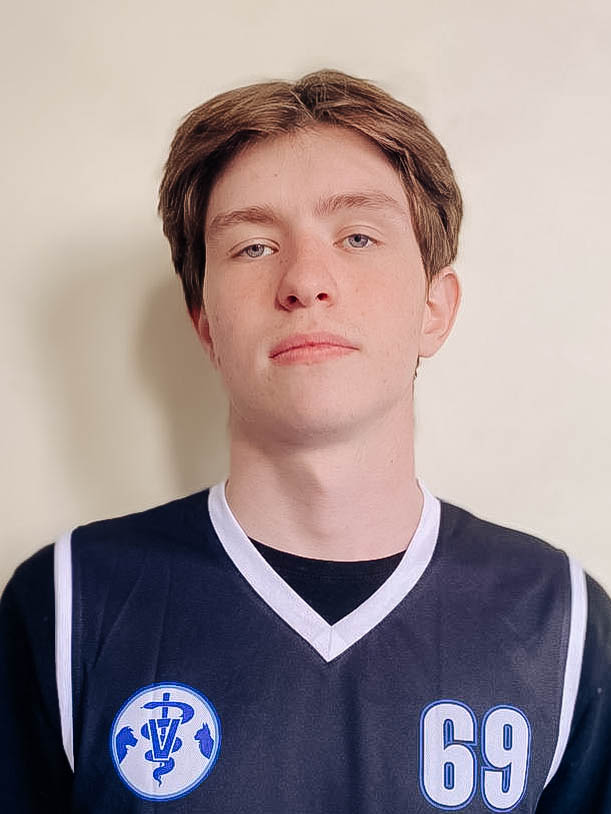 ФИО Митрофанов Илья Александрович
Дата рождения 04.11.2004
Факультет ФБС
Курс, группа 1 курс, 121 группа
Форма обучения бюджет
Направление подготовки 36.03.02 Зоотехния Спортивное звание, спортивный разряд нетПриказ о зачислении 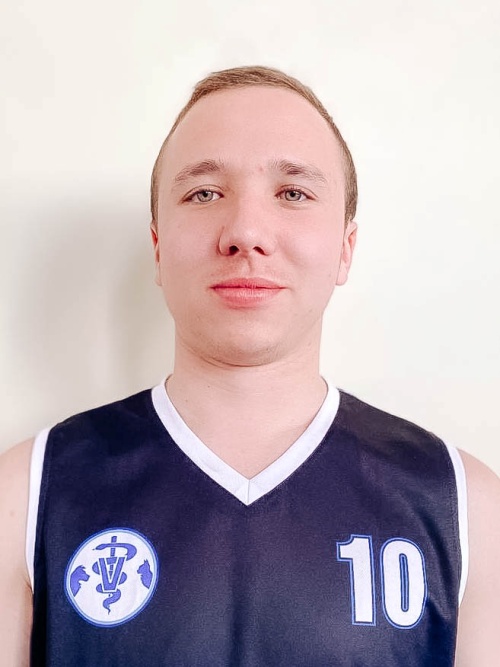 ФИО Сабиров Салават ИрековичДата рождения 18.04.2001Факультет ФВМКурс, группа 4 курс, 404 группаФорма обучения бюджетНаправление подготовки 36.05.01 Ветеринария Спортивное звание, спортивный разряд нетПриказ о зачислении №168 дата 29.07.2019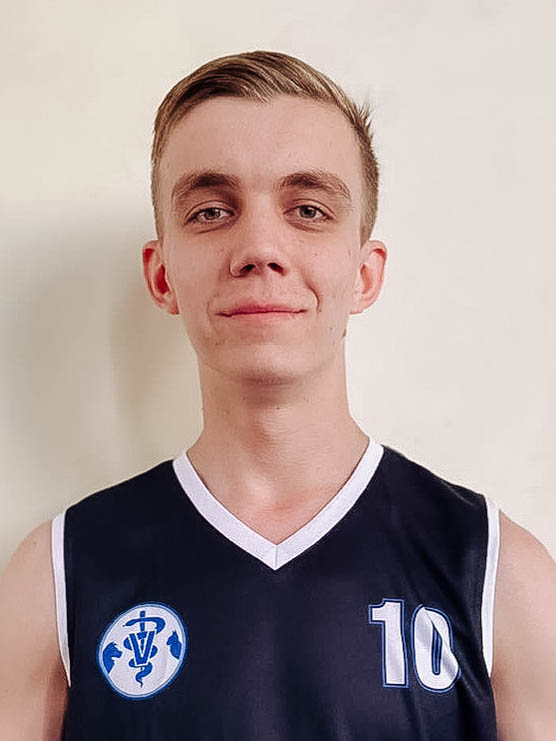 ФИО: Вахитов Тимерхан ЭмилевичДата рождения: 03.04.2004Факультет: ФВМКурс, группа: 1 курс, 102 группа Форма обучения: коммерцияНаправление подготовки: 36.05.01 ВетеринарияСпортивное звание, спортивный разряд: нетПриказ о зачислении: № 251 дата 12.08.2022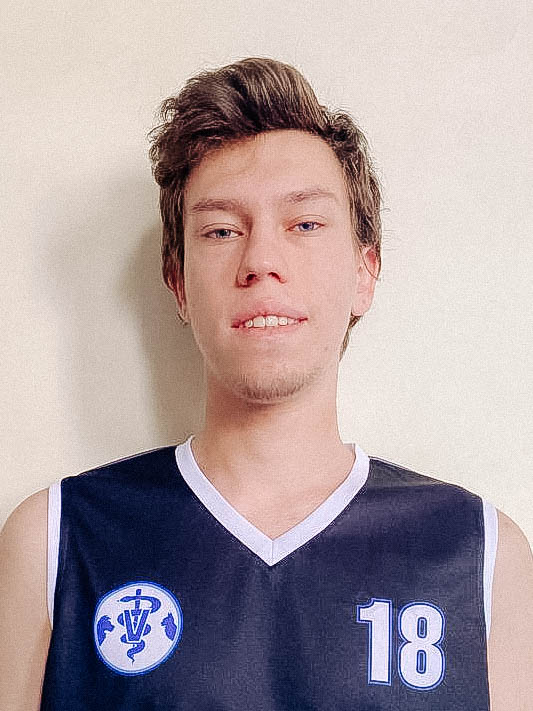 ФИО Левашев Борис Валерьевич
Дата рождения 27.06.2004
Факультет ФБС
Курс, группа 1 курс, 122 группа
Форма обучения бюджет
Направление подготовки 36.03.02 Зоотехния
Спортивное звание, спортивный разряд: нетПриказ о зачислении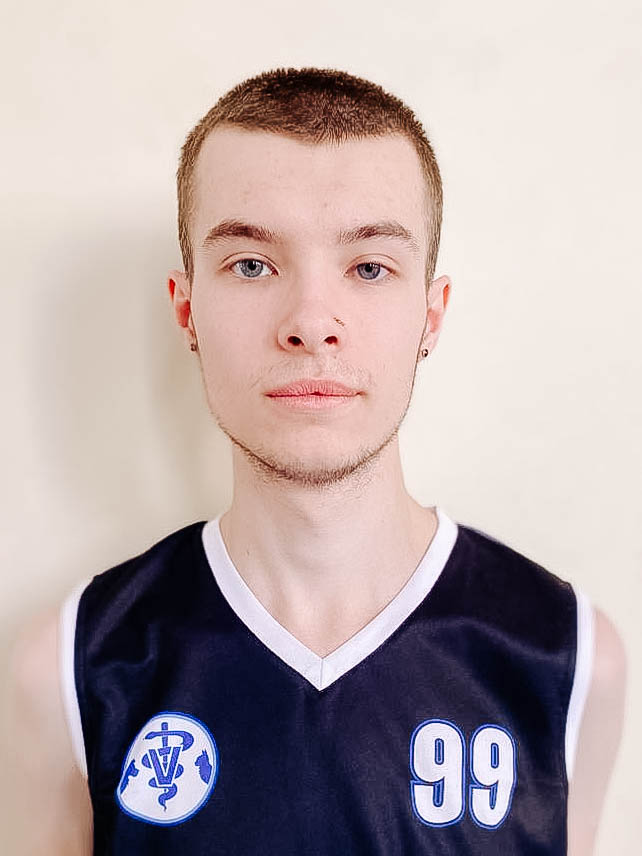 ФИО Александров Матвей АлександровичДата рождения 02.04.2004Факультет ФВМ Курс, группа 2 курс, 205 группаФорма обучения бюджетНаправление подготовки 36.05.01 ВетеринарияСпортивное звание, спортивный разряд нетПриказ о зачислении №198 дата 17.08.2021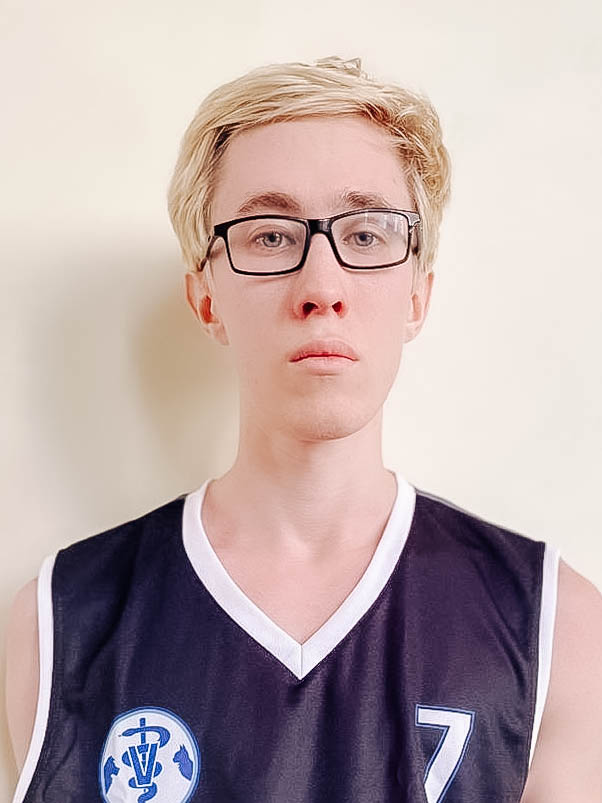 ФИО Семенов Ярослав ВалерьевичДата рождения 06.01.2003Факультет ФБС Курс, группа 2 курс, 221 группаФорма обучения бюджетНаправление подготовки 36.03.02 ЗоотехнияСпортивное звание, спортивный разряд нетПриказ о зачислении №198дата 17.08.2021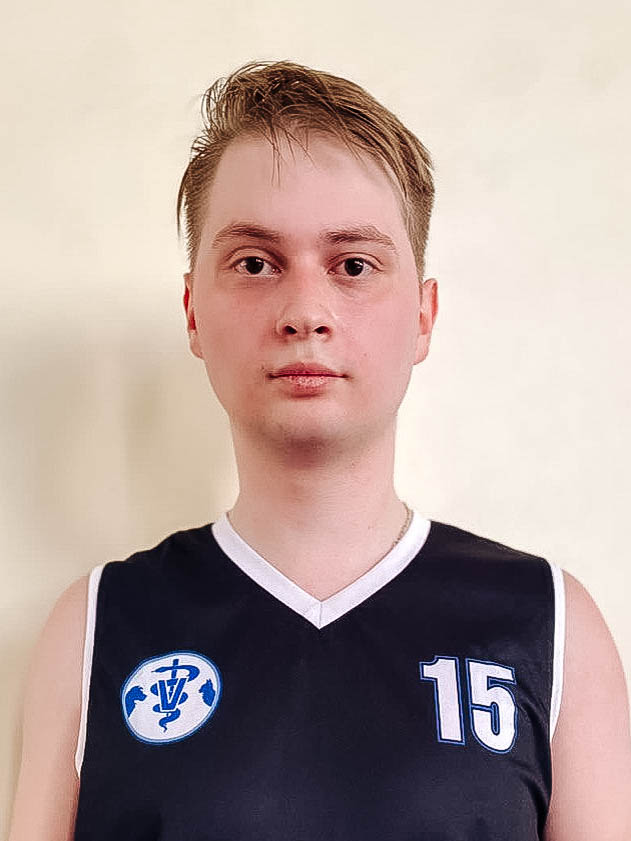 ФИО Козырев Богдан Дмитриевич
Дата рождения 05.05.2003
Факультет ФВМ
Курс, группа 2 курс 203
Форма обучения бюджет
Направление подготовки: 36.05.01 Ветеринария
Приказ о зачислении №190 от 06.08.2021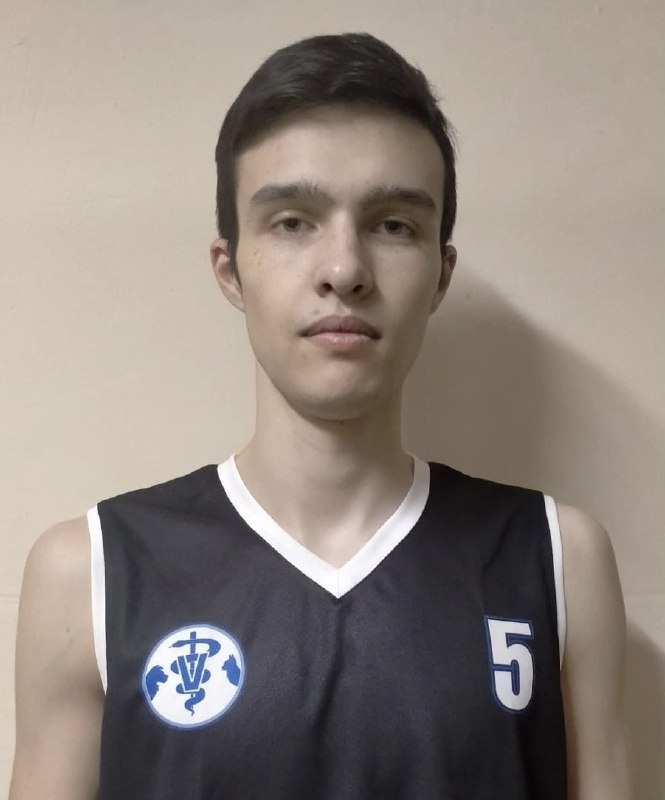 ФИО Гибадуллин Линур МаратовичДата рождения 07.10.2003Факультет ФБС Курс, группа 2 курс, 241 группаФорма обучения бюджетНаправление подготовки: 36.03.01Технология производства и переработки сельскохозяйственной продукцииСпортивное звание, спортивный разряд нетПриказ о зачислении №198дата 17.08.2021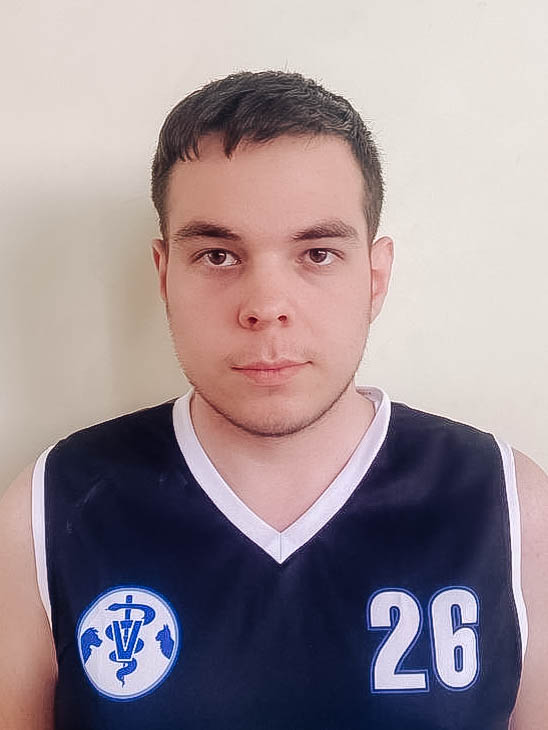 ФИО: Сафин Эмиль РинатовичДата рождения: 26.11.2002Факультет: ФБСКурс, группа: 2 курс, 221 группаФорма обучения: бюджетНаправление подготовки: 36.03.02 ЗоотехнияСпортивное звание, спортивный разряд: НетПриказ о зачислении № 198 дата 17.08.2021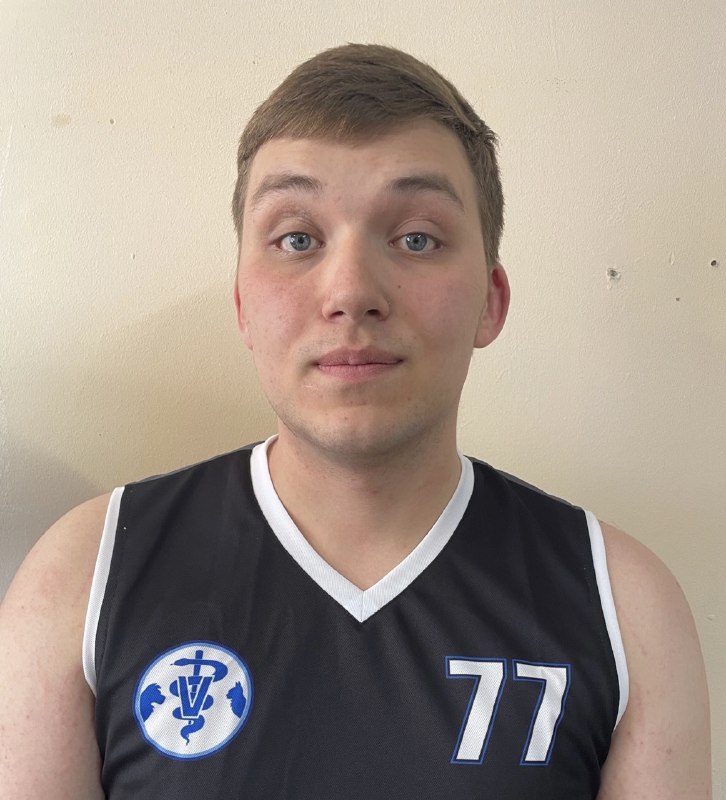 ФИО Болдин Вячеслав Русланович
Дата рождения 20.05.2003
Факультет ФБС
Курс, группа 2 курс, 241 группа
Форма обучения бюджетНаправление подготовки 36.03.01Технология производства и переработки сельскохозяйственной продукцииСпортивное звание, спортивный разряд: НетПриказ о зачислении №198дата 17.08.2021